Департамент образования города МосквыГБОУ Школа № 879 с углубленным изучением отдельных предметов Конспект музейного урокаТема урока: «История пилотки – назад в прошлое»Автор: учитель изобразительного искусстваЗеличенко Лариса ЕвгеньевнаМосква, 2015 годПояснительная записка.Задачи: Развивать интерес к историческому прошлому России.Расширить знания учащихся о Великой Отечественной войне;Воспитывать уважение к старшему поколению, чувство гордости за свой народ, свою Родину.Развивать любознательность, патриотические чувства;Цель: Формирование представления у обучающихся о событиях Великой отечественной Войны.Воспитание гражданской и патриотической позиции.Воспитание уважения к подвигу, стойкости, мужеству и беззаветной любви к Отчизне в годы Великой Отечественной войны.Развитие познавательного интереса к изучению исторического прошлого.Познакомить с историей головного убора – пилотка.Оборудование: компьютер, проектор, презентация, фонды школьного музея.  Ход урока:70 лет уже минуло с начала грозной той войны,И светлый летний день июня стал самым горьким для страны.Вы встали на борьбу с врагами, ни жизни не щадя, ни сил,Мы, ветераны, рядом с вами клянемся память сохранить.Мы соберем воспоминанья о ваших подвигах, друзья,Мы - юные, но точно знаем: о прошлом забывать нельзя!Организационный момент.Сообщение темы урока. Каждый год 9 мая страна празднует День Победы. Никогда не исчезнет из памяти событие, которое потрясло весь мир. И сегодня в преддверии этого дня, мы поговорим об истории пилотки – головном уборе русского солдата. И выполним подобный головной убор из бумаги в технике оригами.Солдатская пилотка – это головной убор, защитного цвета сплюснутая с боков, её украшает красная звёздочка.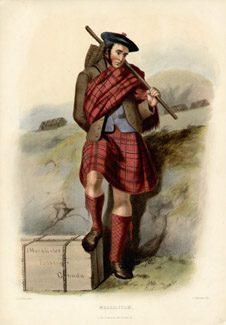 Прототипом первой пилотки послужил кельтский головной убор берет, преобразовавшийся позднее в шапочку моряка , а затем, в конце XVIII века, головной убор шотландских военных – гленгарри. Гленгарри - головной убор, обшитый понизу шёлковой лентой, концы которой свободно свисают сзади,  сверху головной убор украшает – красный помпон. Сам гленгарри обычно черного или темно-синего цвета. В русской Императорской армии ПИЛОТКА появилась в 1913 году во время Первой мировой войны, как элемент форменной одежды в авиационных и воздухоплавательных частях. Её называли «перелётка» или «полётка». Была введена как компактный складной головной убор, чтобы лётчик мог носить её с собой в кармане или за пазухой и надеть после полёта вместо кожаного шлема (фуражка для этого не подходила). Пилотка носилась офицерами-лётчиками во время полётов и службы на аэродроме. В конце 1915 года пилотка была введена также в военных училищах, иногда встречалась и в пехоте. А с 30-х годов пилотки носили военные всех родов войск, и мужчины и женщины.В годы Великой Отечественной войны, когда солдат погибал, по традиции: на холмик могилы клали солдатскую пилотку со звездой. В день Победы во всех городах нашей страны символом праздника является солдатская пилотка. Это выражение благодарности всем ветеранам, которые подарили мир на нашей земле. Мы сегодня сложим солдатские пилотки из бумаги. И в этих головных уборах, которые имеют такую интересную историю вы пойдете на Рассвет Победы. Инструкция1Возьмите прямоугольный лист бумаги большого размера – примерно формата газетного разворота. Это может быть ватман или большой лист другой  бумаги.2Согните лист пополам по длинной стороне (газетный лист уже имеет нужный сгиб посередине).3Положите сложенный лист перед собой так, чтобы сгиб находился сверху. Загните верхние углы листа к центру. Если вы соедините углы по центру, в результате вы получите остроконечную шапочку типа буденовки. Чтобы изделие больше напоминало военную или пионерскую пилотку, загните углы примерно на треть ширины листа. Загнутые углы не должны доходить до нижнего края листа.4Нижний край верхнего листа загните кверху, накрывая загнутые в предыдущем шаге углы. Переверните лист и то же самое повторите с другой стороны заготовки.5Загните с каждой стороны по два уголка по направлению к себе. Искусство оригами не предполагает использование клея, но, если вам нужно практичное изделие, вы можете приклеить уголки к основе.6Вы можете оставить пилотку в таком виде, но чтобы конструкция была более прочной, проделайте еще несколько шагов в работе. Сложите пилотку пополам и потяните за центральную вертикальную линию, раскладывая ее так, чтобы загнутые нижние уголки покрывали друг друга.7Теперь загните нижний уголок кверху и то же самое проделайте с другой стороны. Потяните эти места в разные стороны и расправьте пилотку.- Давайте примерим наши пилотки!Ношение пилотки: Пилотку носят с небольшим наклоном вперёд и вправо (как на фото). Верхние края пилотки при этом не должны раскрываться, т. е. пилотку нельзя сильно натягивать на голову.СТИХИАлексей СтариковИщу пилотку.Я в «Детском мире» побывал,все обошёл отделы:пилотку со звездой искал –купить её хотел я.Игрушек разных столькорасставлено на полках,что разбегаются глаза...Вот ярко-рыжая лиса,вот куклы,медвежонок,посуда для девчонок,вот газовая печка,а вот и дом с крылечком. Нет лишь пилотки со звездой,как та,в которой дед мойфашистов бил и в дом роднойс войны пришёл с победой.Скорей,скорей бы подрастии стать,как дед, героем!Ну а пока –где мне найтипилотку со звездою?!Владимир Илюшенко.Ода солдатской пилотке.…Такой бесхитростный фасонНе в каждой армии найдётся:Снял с головы и - под погон...Она под каскою не мнётся.И в дни парадов на плацу,И в дни военного походаНе много с ней хлопот бойцу,Простого требует ухода.Чуть просостирни, разгладь слегка –Она уже готова к бою!Не пуховая, но мягка –Случись привал - под головою.Носи хоть сдвинутой на бровь,Хоть на затылок - залихватски...Снискала неспроста любовьПилотка братии солдатской.Пилотки список послужной –Сколь героичен, столь же длинен –Проиллюстрирован войной(И не одною той войной!),Что ЕЮ кончена в Берлине.Незаменимый был предмет,Простой, удобный, всепогодный.На смену ей идёт берет Форсистый, щегольской и модный.Пускай уйдут в небытиеЛюбые форменные шмотки,Не стоит плакать о старье....Но жаль мне дедовской пилотки.Учитель:Зеличенко Лариса ЕвгеньевнаПредмет: Метапредметный урокКласс:5 «А"Тема урока: Урок-путешествие «История пилотки – назад в прошлое»Задачи:Развивать интерес к историческому прошлому России.Цель:Познакомить с историей головного убора – пилотка.Образовательные: способствовать формированию представления о героическом прошлом своей малой родины, о людях, которые жили и работали в этой местности в годы ВОВ, выявить качество и уровень владения знаниями о ВОВ, формировать познавательную активность.Воспитательные:вовлечение в активную познавательную деятельность, совершенствование навыков общения; воспитание чувства гордости за свою страну.Развивающие: развитие чувства патриотизма; продолжить развитие умений анализировать, сопоставлять, сравнивать, приводить примеры, развивать умение работать с литературой, музейными экспонатами, презентациями, компьютером.Планируемые результаты: Планируемые результаты: Личностные:принятие и освоение социальной роли обучающегося;осознание собственных мотивов учебной деятельности и личностного смысла учения;стремиться открывать новое знание, новые способы действияПредметные:знать годы начала и годы окончания Второй Мировой войны, иметь представление о возникновении пилотки и ее использовании во время ВОВМетапредметные:понимать учебную задачу;осуществлять решение учебной задачи под руководством учителя; воспроизводить и применять правила работы; контролировать свои действия при решении познавательной задачи; оценивать свою работу на уроке; строить логические рассуждения, проводить аналогии, использовать обобщенные способы действийФормы деятельности:фронтальная; индивидуальная;Технологии:проектная технология; игровая технология: интеллектуальная игра-путешествие.Ресурсы:Основные:ПК; медиапроектор; презентация по теме; экспозиция музея; Дополнительные: сетевые ресурсы; Тип урока: комбинированный